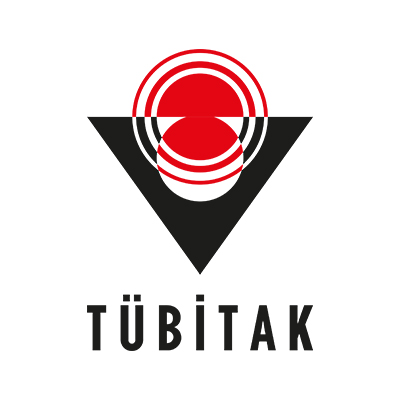 The Scientific and Technological Research Council of Turkey (TÜBİTAK)Department of Science Fellowships and Grant Programmes (BİDEB)2214-A International Research Fellowship Programme for PhD StudentsFinal Report   (The report should not exceed 20 pages excluding references)Name of the Researcher:Name of the Host:Host Institution:Research Title:Summary of Research Progress of the Final Period (Please provide a summary containing the progress of the research over the last term and overall objectives, all with no  more than 1000 words)Activities Performed and Findings/Results Obtained During the Final Report Period (Please report on the achievement of significant milestones in the research and if milestones have not been met, please explain the reasons why. Work performed from the beginning of the research to the end of the period should be covered by the report)  The text box can be expanded as needed. Research Effort per Work Packages (Please indicate the percentage of the outcome undertaken in each work package).  New lines can be added as needed. Barriers to Research (Please list any issues that you have encountered that have hindered progress of your research activities.)The text box can be expanded as needed.Communication and implementation of research findings in the final period (Please report any other activities relating to the dissemination of research findings in the last period. Please report any other activities relating to the dissemination of research findings in the last period. In this section, if there are outputs for scientific/academic, economic/commercial that have not been completed yet, brief information is given about the type of these outputs and the stage of the process.)The text box can be expanded as needed.I declare that I comply with the ethical rules and legislation while executing the research and the information I provided above is correct.Work PackageDuring reporting period(%)Total(%)WP 1WP 2WP 3Name of the ResarcherSignatureDateName of the HostSignatureDate